四川省甘孜生态环境监测中心站监  测  报  告               川甘环监字（2022）噪声第02号 项目名称：康定城区2022年第3季度功能区噪声例行监测 监测类别：           环境质量监测                   报告日期：         年         月         日        监 测 报 告 说 明1、报告封面及监测数据处无本站公章无效，报告无骑缝章无效。2、报告内容需齐全、清楚，涂改无效；报告无相关责任人签字无效。3、委托方如对本报告有异议，须于收到本报告十五日内向本站提出，逾期不予受理。4、由委托方自行采集的样品，仅对送检样品的测试数据负责，不对样品来源负责，对监测结果不作评价。5、未经本站书面批准，不得部分复制本报告。6、未经本站书面同意，本报告及数据不得用于商品广告，违者必究。机构通讯资料：四川省甘孜生态环境监测中心站	地    址：甘孜州康定市榆林新区榆林路408号      邮政编码：626000	电    话：0836-2828594         传    真：0836-28285941、监测内容根据四川省生态环境厅的工作安排,四川省甘孜生态环境监测中心站每季度开展对康定城区功能区声环境质量监测工作。具体点位信息见表1。表1  监测点位信息2、监测项目及频次功能区声环境质量监测（Leq、L10、L50、L90、LMax等）。每个点位每季度开展1次，每次连续监测24小时。3、监测方法及方法来源监测方法、方法来源及使用仪器等信息见表2。表2   监测方法、方法来源及使用仪器4、监测结果及评价监测结果见表3。表3  监测结果统计表表3.1  监测结果统计表（续）监测评价结果见表4。表4  监测结果评价情况         单位：dB    南郊、中桥点位昼间、夜间等效声级，均达到《声环境质量标准》（GB3096－2008）表1中2类功能区标准限值。（以下空白）报告编制：          ； 审核：           ； 签发：           日期：          ； 日期：           ； 日期：           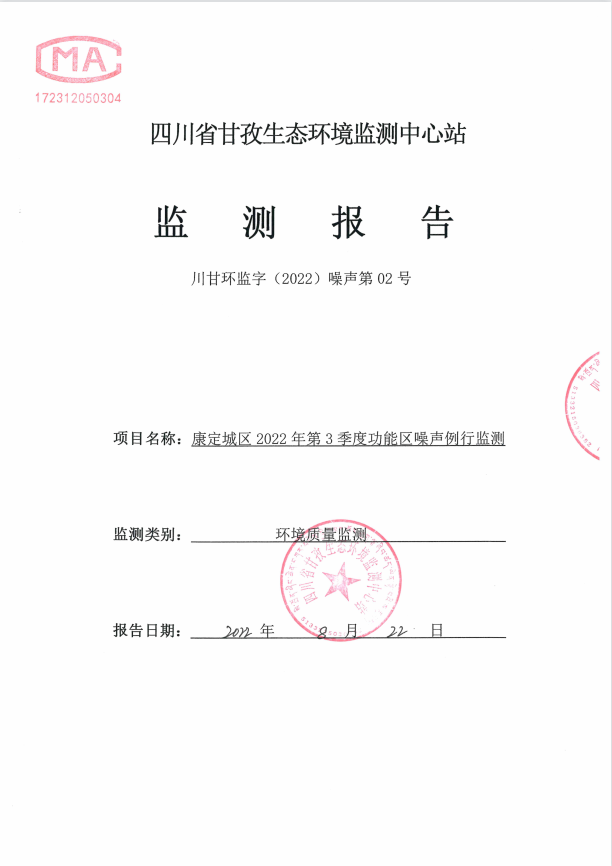 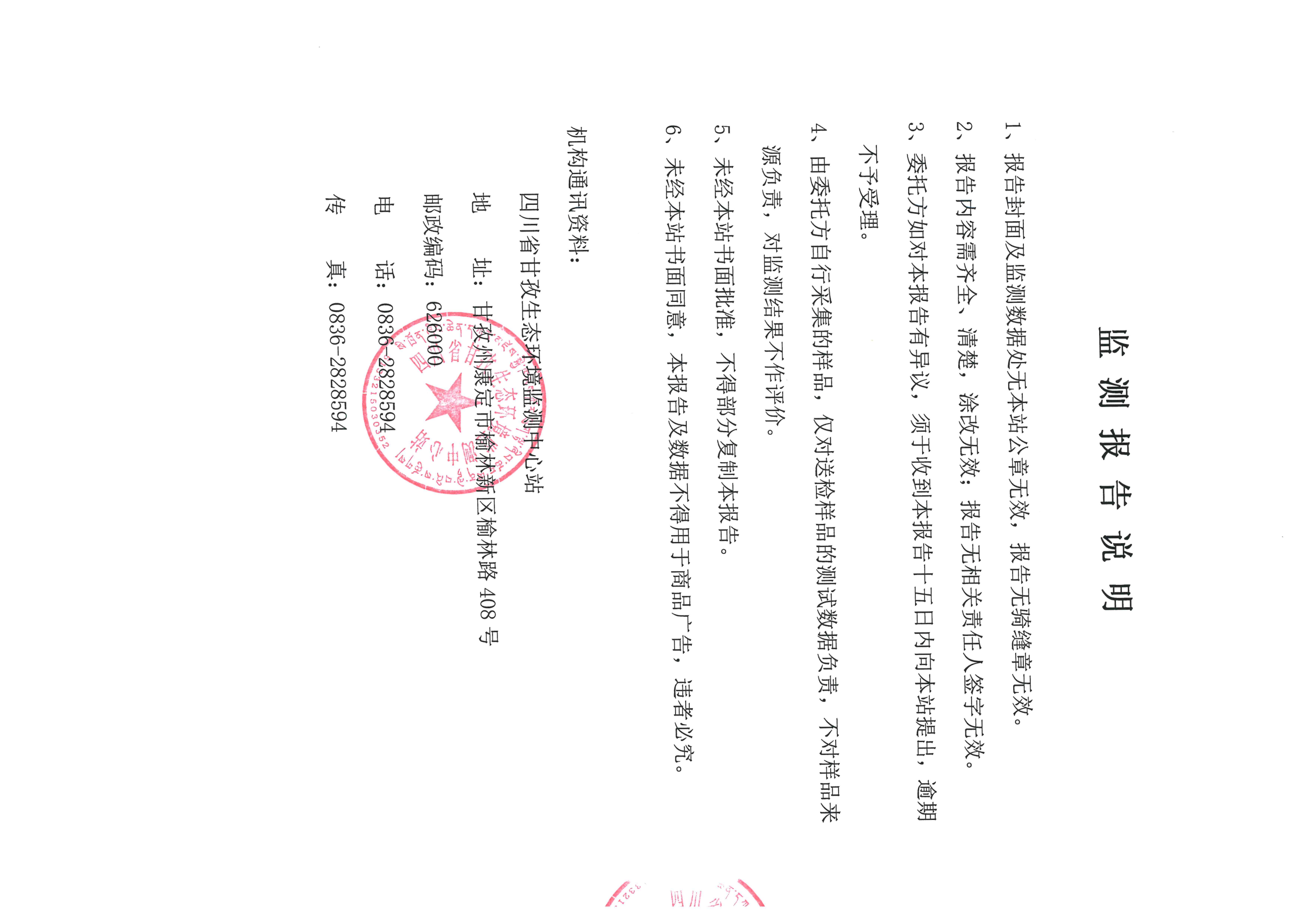 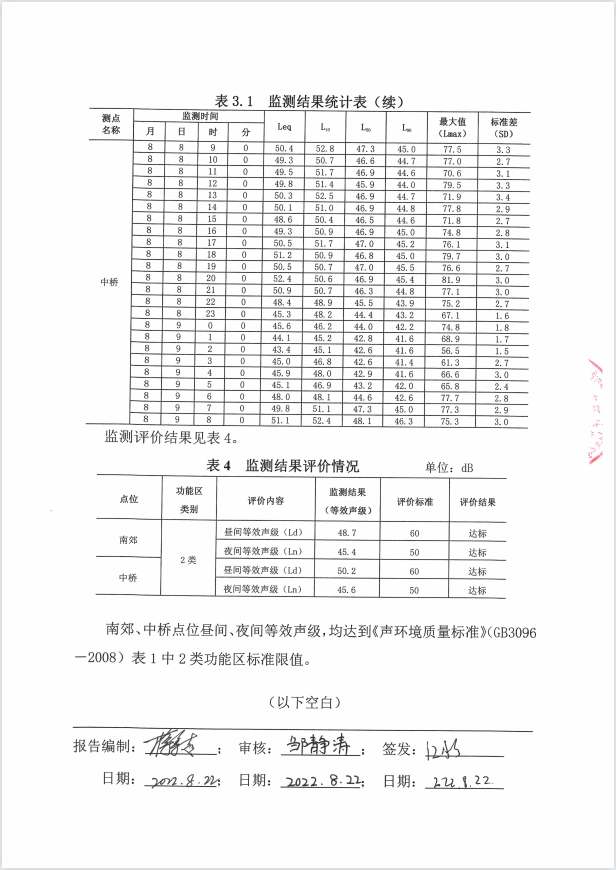 点位编码点位名称测点经度测点纬度功能区类别备注513300320002中桥101.963530.05372类513300320001南郊101.960930.03812类项目监测方法方法来源使用仪器仪器编号备注功能区噪声定点监测法（GB3096－2008）附录B2《声环境质量标准》（GB3096－2008）HS-6288E型声级计1号功能区噪声定点监测法（GB3096－2008）附录B2《声环境质量标准》（GB3096－2008）HS-6288E型声级计2号功能区噪声定点监测法（GB3096－2008）附录B2《声环境质量标准》（GB3096－2008）HS-6020型声校准器/测点名称监测时间监测时间监测时间监测时间LeqL10L50L90最大值（Lmax）标准差（SD）测点名称月日时分LeqL10L50L90最大值（Lmax）标准差（SD）南郊8109050.4 50.7 46.6 44.4 80.5 3.0 南郊810102648.1 50.6 46.2 43.7 67.4 2.8 南郊810112647.6 49.6 45.2 42.2 68.5 2.9 南郊810122648.9 50.3 45.7 42.9 69.3 3.4 南郊810132648.2 50.0 45.9 43.9 73.2 2.8 南郊810142649.3 51.0 47.2 44.3 76.7 2.9 南郊810152648.0 50.0 46.3 44.0 70.7 2.6 南郊810162647.5 49.5 45.8 43.6 66.6 2.6 南郊810172649.4 51.0 46.6 44.6 75.1 2.9 南郊810182648.9 50.4 46.1 44.4 70.8 2.9 南郊810192648.5 50.3 46.3 44.8 69.6 2.6 南郊810202649.9 50.2 46.5 45.1 78.4 2.7 南郊810212648.7 48.5 45.9 44.4 73.3 2.3 南郊810222646.9 48.3 44.8 43.3 73.8 2.5 南郊810232650.0 48.3 44.0 42.2 75.3 3.4 南郊81102644.0 45.4 43.2 41.4 56.2 1.8 南郊81112643.9 45.7 42.8 40.9 58.4 2.1 南郊81122643.4 44.8 42.0 40.5 59.1 2.2 南郊81132643.9 45.5 41.8 40.2 60.4 2.6 南郊81142642.4 43.5 41.6 39.9 55.9 1.8 南郊81152642.4 43.9 41.6 40.0 64.0 1.7 南郊81162643.9 45.7 42.9 40.9 59.8 2.1 南郊81172647.7 49.6 45.5 42.6 71.1 2.9 南郊81182650.3 52.1 47.2 45.1 76.7 3.1 测点名称监测时间监测时间监测时间监测时间LeqL10L50L90最大值（Lmax）标准差（SD）测点名称月日时分LeqL10L50L90最大值（Lmax）标准差（SD）中桥889050.4 52.8 47.3 45.0 77.5 3.3 中桥8810049.3 50.7 46.6 44.7 77.0 2.7 中桥8811049.5 51.7 46.9 44.6 70.6 3.1 中桥8812049.8 51.4 45.9 44.0 79.5 3.3 中桥8813050.3 52.5 46.9 44.7 71.9 3.4 中桥8814050.1 51.0 46.9 44.8 77.8 2.9 中桥8815048.6 50.4 46.5 44.6 71.8 2.7 中桥8816049.3 50.9 46.9 45.0 74.8 2.8 中桥8817050.5 51.7 47.0 45.2 76.1 3.1 中桥8818051.2 50.9 46.8 45.0 79.7 3.0 中桥8819050.5 50.7 47.0 45.5 76.6 2.7 中桥8820052.4 50.6 46.9 45.4 81.9 3.0 中桥8821050.9 50.7 46.3 44.8 77.1 3.0 中桥8822048.4 48.9 45.5 43.9 75.2 2.7 中桥8823045.3 48.2 44.4 43.2 67.1 1.6 中桥890045.6 46.2 44.0 42.2 74.8 1.8 中桥891044.1 45.2 42.8 41.6 68.9 1.7 中桥892043.4 45.1 42.6 41.6 56.5 1.5 中桥893045.0 46.8 42.6 41.4 61.3 2.7 中桥894045.9 48.0 42.9 41.6 66.6 3.0 中桥895045.1 46.9 43.2 42.0 65.8 2.4 中桥896048.0 48.1 44.6 42.6 77.7 2.8 中桥897049.8 51.1 47.3 45.0 77.3 2.9 中桥898051.1 52.4 48.1 46.3 75.3 3.0 点位功能区类别评价内容监测结果（等效声级）评价标准评价结果南郊2类昼间等效声级（Ld）48.760达标南郊2类夜间等效声级（Ln）45.450达标中桥2类昼间等效声级（Ld）50.260达标中桥2类夜间等效声级（Ln）45.650达标